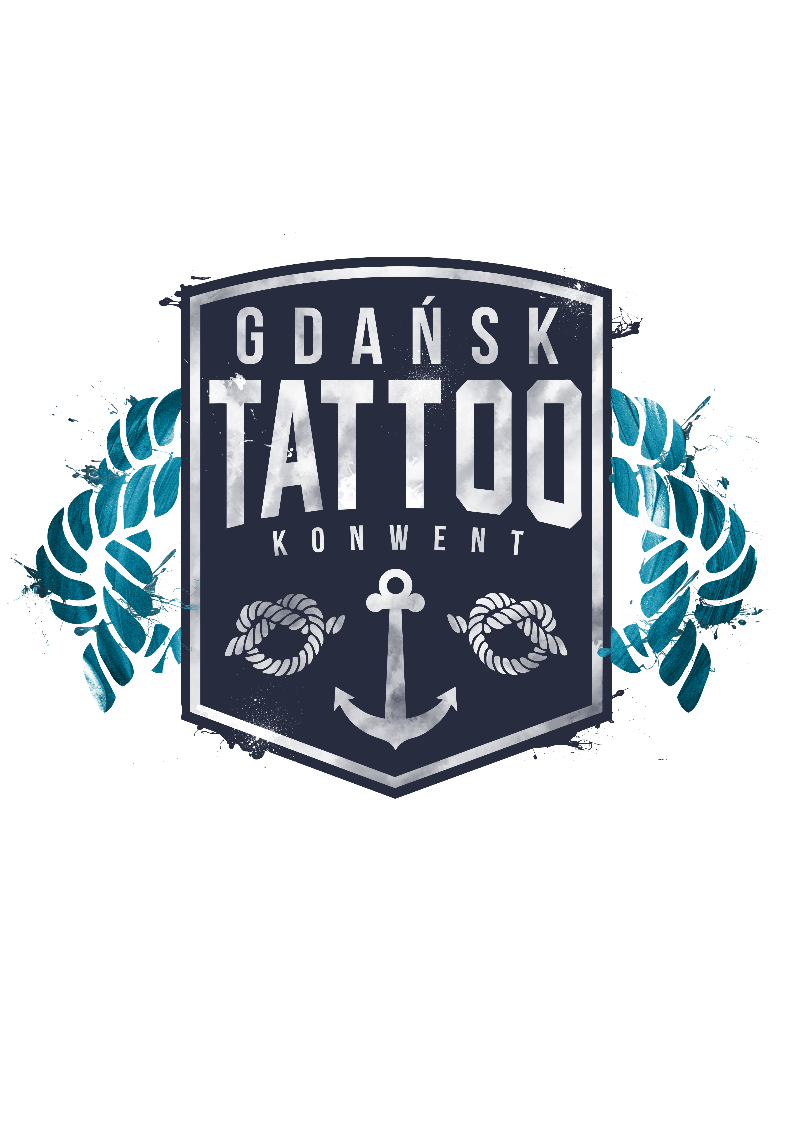 Gdańsk Tattoo Konwent 2019Plan festiwalu SobotaOd 7:00 -  Rejestracja wystawców10:00 - Otwarcie bram dla odwiedzających i modeli11:00 – O oprawę muzyczną sceny głównej zadba Sayuri11:00 – Skład jury I dnia: Junior, Sion Smith, Marcin Pawlus, Bartosz Panas12:30 - 13:00 - Powitanie gości i przedstawienie planu na sobotę13:00 – 13:30 – Konkurs na najlepszy tatuaż mikro13:30 - 13:45 – Pokaz – AERIAL VERTIGE – „Life is a circus - Funny Friends”13:45 – 14:30 – Konkurs na najlepszy tatuaż duży 14:30 – 14:40 – Surfburger: Konkurs jedzenia burgerów14:45 – 15:15 – Pokaz Fireshow – MIKE GARCIA – „Maleficent Indian"15:15 – 16:30 – Konkursy na najlepsze tatuaże:Tatuaż tradycyjnyTatuaż neotradycyjny 16:30 – 17:00 – Pokaz – FAKIR TESTA – „Sharp Life”17:00 – 17:30 – INK3D - autorski mapping ukazujący dzieje tatuażu17:30 – 18:30 – Konkursy na najlepsze tatuaż realistyczny / portret18:30 – 18:45 – Pokaz – AERIAL VERTIGE – „Life is a circus - Obey me, baby!”18:45 – 19:30 – Konkurs na najlepszy tatuaż związany z morzem19:30 – Konkurs na tatuaż I dnia konwentu22:00 – Oficjalne Afterparty @100czniaNiedziela10:00 – Otwarcie bram dla odwiedzających i modeli11:00 – O oprawę muzyczną sceny głównej zadba 11:00 – Skład jury II dnia: Junior, Sion Smith, Joanna Fąferko12:00 – 12:30 – Powitanie gości i przedstawienie planu na niedzielę12:30 – 13:15 – Konkursy na najlepszy tatuaż mały13:15 – 13:30 – Pokaz – AERIAL VERTIGE - "Fairy Tales - Under the Sea (Sirene)"13:30 – 14:15 – Konkurs na najlepszy tatuaż Graficzny / Geometryczny14:15 – 14:30 – Pokaz Fireshow – MIKE GARCIA – „Dark Rock"14:30 – 15:15 – Konkurs na najlepszy tatuaż rękaw / nogawka / cały przód / całe plecy15:20 – 16:00 – Pokaz – FAKIR TESTA – „Freak On Risk”16:00 – 16:30 – INK3D - autorski mapping ukazujący dzieje tatuażu16:30 – 16:40 – Surfburger: Konkurs jedzenia burgerów16:45 – 17:00 – Pokaz – AERIAL VERTIGE - " Fairy Tales - Beautiful Dream"17:00 – 17:40 – Koncert – Siberian Meat Grinder18:00 – 19:00 – Koncert – Moscow Death Brigade19:00 – 19:30 – Konkurs na najlepszy tatuaż Dwudniowy  & Kolaboracje19:30 – Konkurs na tatuaż II dnia i zakończenie festiwaluMini-Scena Wymiar PierwszySobota12:00-13:00-FRED KYREL – Fashion Shibari Show - Wildcat14:00-15:00-FRED KYREL – Fashion Shibari Show - Thalya Myha16:00-17:00-FRED KYREL – Fashion Shibari Show - Giulia Bonci (Bobonco)17:00-18:00-THE ANALOGS – Koncert akustyczny18:00-19:00-FRED KYREL – Fashion Shibari Show - Vinka WydroNiedziela12:00-13:00-FRED KYREL – Fashion Shibari Show - Giulia Bonci (Bobonco)14:00-15:00-FRED KYREL – Fashion Shibari Show - Thalya Myha15:00-16:00-THE ANALOGS – Koncert akustyczny16:00-17:00-FRED KYREL – Fashion Shibari Show - Vinka Wydro18:00-19:00-FRED KYREL – Fashion Shibari Show - WildcatMini-Scena Wymiar DrugiSobota12:00-18:00-KUBA KUJAWA – Live ArtNiedziela12:00-18:00-PLAY PIERCINGMini-Scena Wymiar TrzeciSobota12:00-18:00-SERIO-Live BodypaintingNiedziela12:00-18:00-Live BodypaintingAtrakcje dodatkowe:Strefa motoryzacyjna  Hot ballOrzeźwiające napoje od Fritz-koliRzemieślnicze piwa od BrokreacjiStrefa Chill Powered by Redbull. Zagrają PZG i Rhythm BaboonStoisko SocialdrukTattoo Konwent x Medicine StoreOtwarte klatki na Tattoo KonwentSeminarium tatuatorskie - tatuaż czarno-szaryWarsztaty z Agą SzuścikWystawa Kamili Burzymowskiej "Beauty Behind The Ink"Wystawa Michała Mozolewskiego - autora plakatów Tattoo Konwent 2019Wystawa Jana Macieja Bojko "Od rzeczy"Wystawa Agi Szuścik "2081"Wystawa Emila ĆwikaAkcja "Zrób portret u Watemborskiego"Zlot FoodtrackówStrefa ModyStrefa dla dzieci450 tatuatorów!
 